Name:……………………………………………………………………………………………………………….Date:…………………………………………………………………………………………………………………End of term one assessmentEntry level 1Unit 5: Describing and comparing size and dimension (J/505/3480)Read the questions carefully. Show your workings out.Describe the size of objects using simple vocabulary. Describe the size and shape of the four objects below. E.g. The bin is large and round.                                          (8 marks)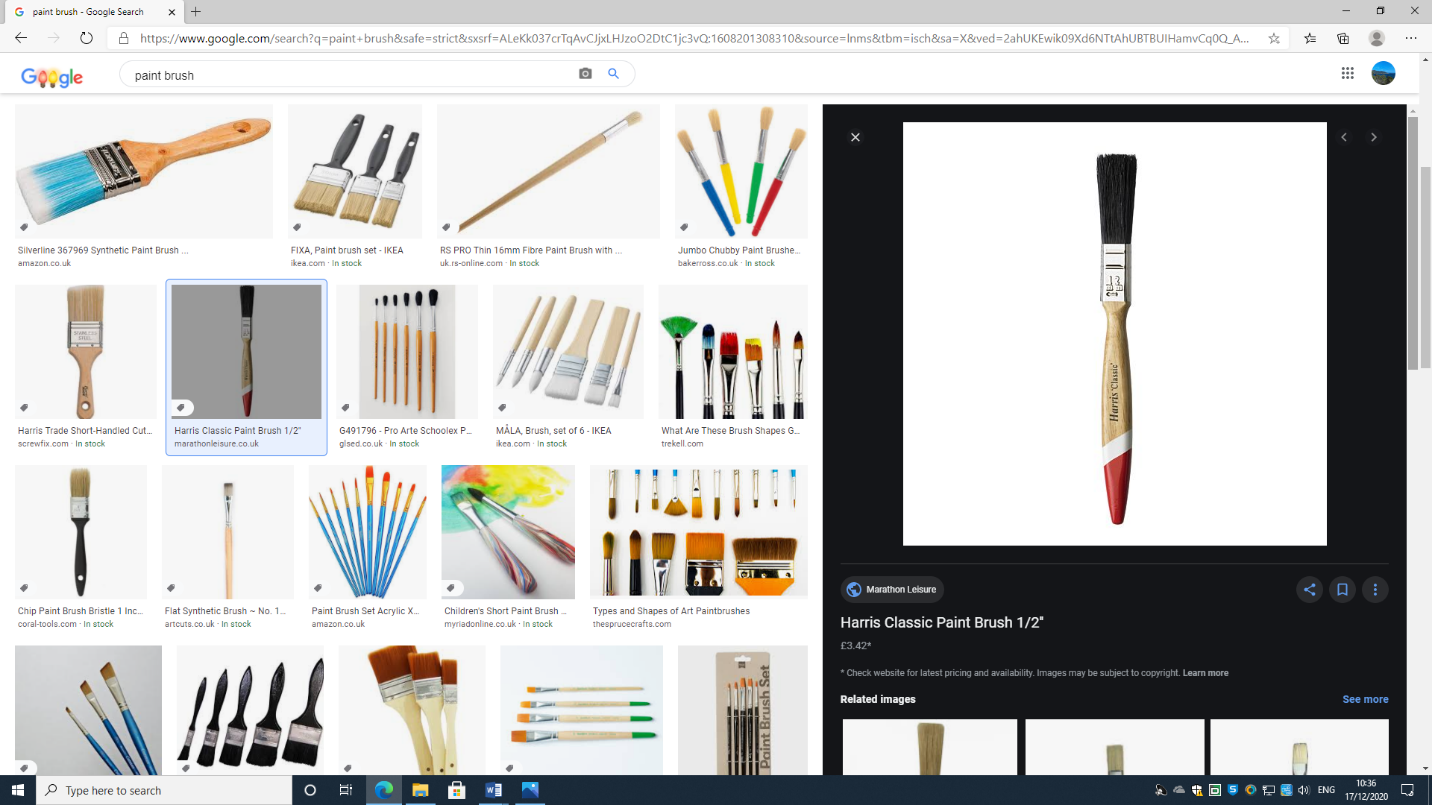                                                     b)                                              c)        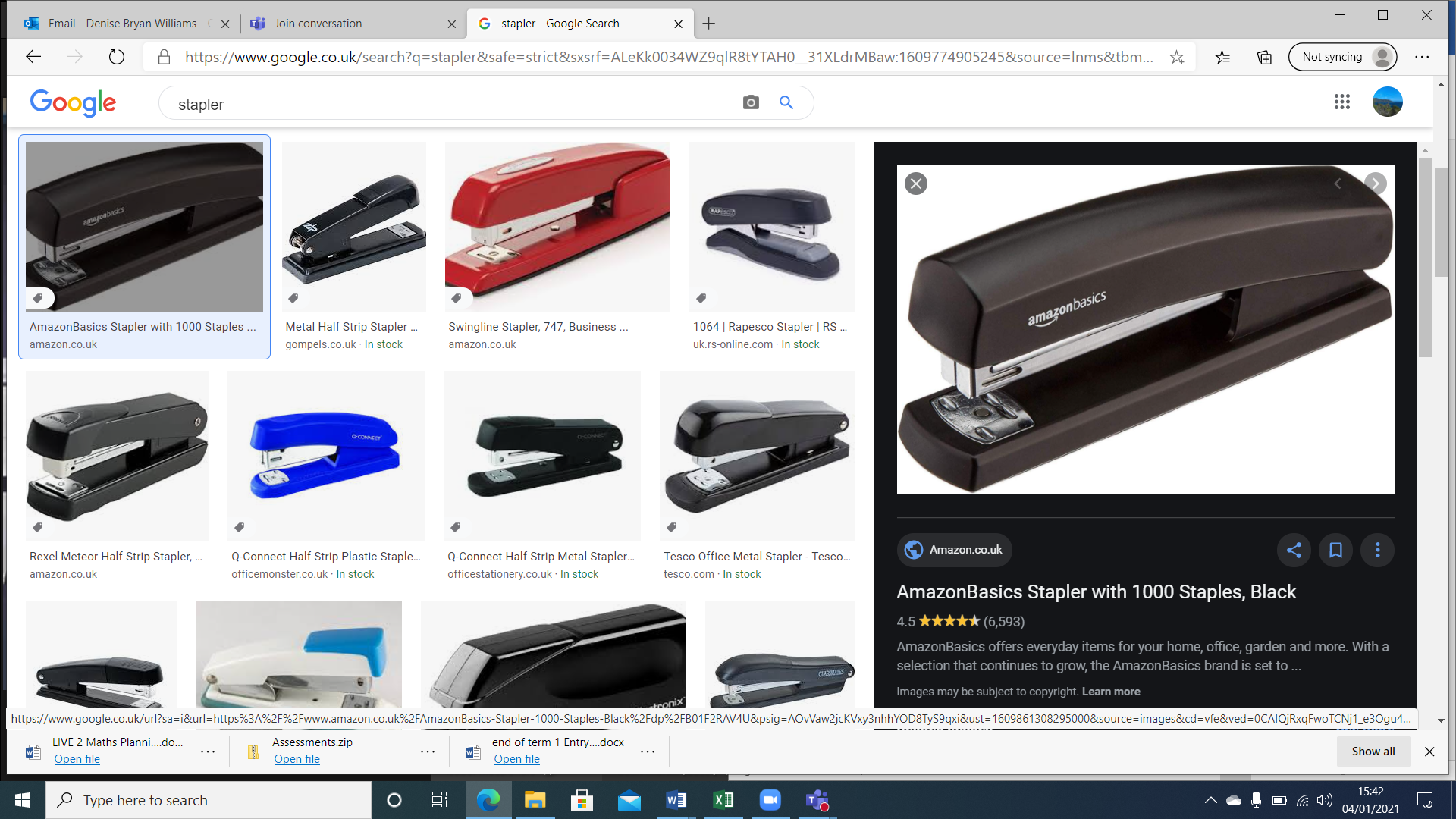 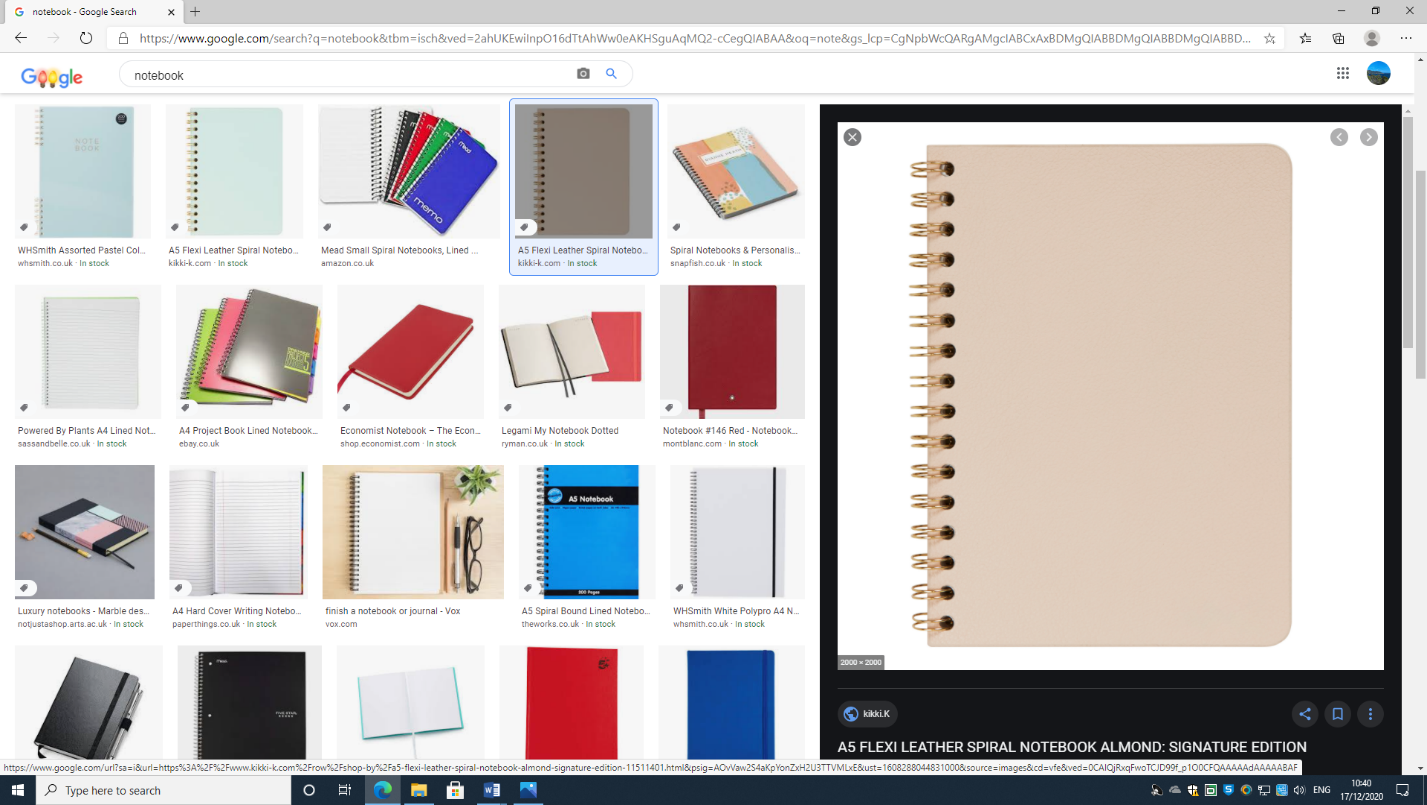 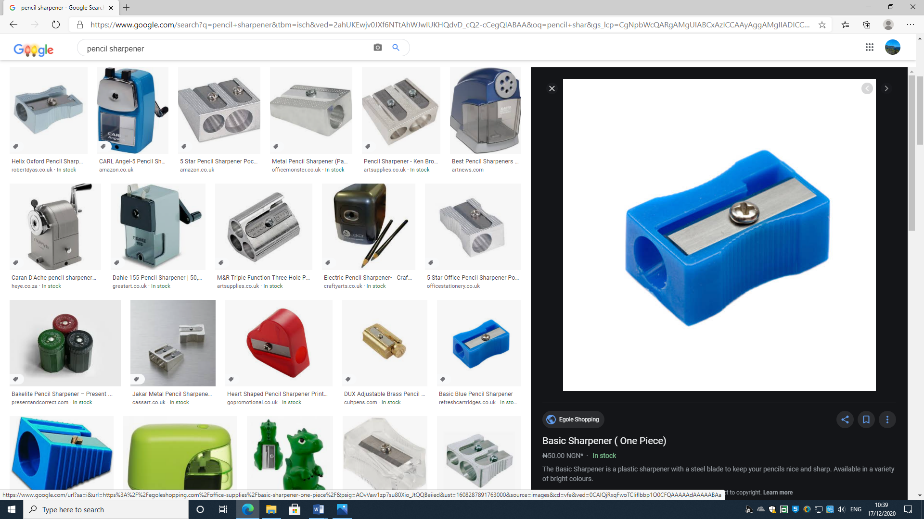 